SC_Co-op 13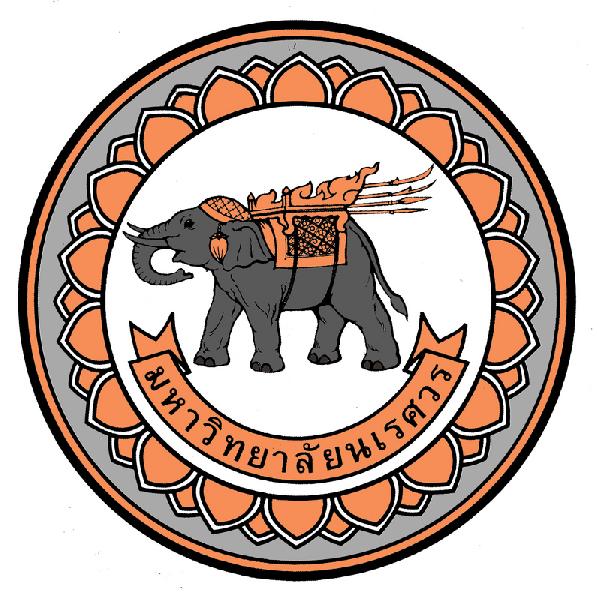 แบบบันทึกภาระงานหน้าที่ประจำวัน  ที่ได้รับมอบหมายระหว่างการปฏิบัติสหกิจศึกษาคณะวิทยาศาสตร์มหาวิทยาลัยนเรศวรจัดทำโดยชื่อ-นามสกุลนิสิต .......................................................................................รหัสประจำตัวนิสิต......................................เบอร์โทรศัพท์......................................................สาขาวิชา......................................................................................................คณะวิทยาศาสตร์  มหาวิทยาลัยนเรศวรชื่อสถานประกอบการ...................................................................................................................................     ....................................................................................................................................หน่วยสหกิจศึกษา  งานบริการการศึกษาสำนักงานเลขานุการคณะวิทยาศาสตร์  คณะวิทยาศาสตร์  มหาวิทยาลัยนเรศวร99 หมู่ 9 ตำบลท่าโพธิ์  อำเภอเมือง จังหวัดพิษณุโลก 65000ทางโทรสาร 0-5596-3145 , 0-5596-3113 E-mail : CoopSC@nu.ac.thแบบบันทึกภาระงานสัปดาห์ที่ 1 การปฏิบัติสหกิจศึกษานิสิตคณะวิทยาศาสตร์  มหาวิทยาลัยนเรศวร               ลงชื่อ / Signature.................................................................................	                                                                                                   (.................................................................................)                 ตำแหน่ง / Position ............................................................................... 		                   วันที่ / Date.................................................................หน่วยสหกิจศึกษา คณะวิทยาศาสตร์ มหาวิทยาลัยนเรศวรแบบบันทึกภาระงานสัปดาห์ที่ 2 การปฏิบัติสหกิจศึกษานิสิตคณะวิทยาศาสตร์  มหาวิทยาลัยนเรศวร                                       ลงชื่อ / Signature.................................................................................	                                                                                           (.................................................................................)   ตำแหน่ง / Position ............................................................................... 		            วันที่ / Date.................................................................หน่วยสหกิจศึกษา คณะวิทยาศาสตร์ มหาวิทยาลัยนเรศวรแบบบันทึกภาระงานสัปดาห์ที่ 3 การปฏิบัติสหกิจศึกษานิสิตคณะวิทยาศาสตร์  มหาวิทยาลัยนเรศวร               ลงชื่อ / Signature.................................................................................	                                                                                                   (.................................................................................)                 ตำแหน่ง / Position ............................................................................... 		                   วันที่ / Date.................................................................หน่วยสหกิจศึกษา คณะวิทยาศาสตร์ มหาวิทยาลัยนเรศวรแบบบันทึกภาระงานสัปดาห์ที่ 4 การปฏิบัติสหกิจศึกษานิสิตคณะวิทยาศาสตร์  มหาวิทยาลัยนเรศวร                                      ลงชื่อ / Signature.................................................................................	                                                                                           (.................................................................................)   ตำแหน่ง / Position ............................................................................... 		            วันที่ / Date.................................................................หน่วยสหกิจศึกษา คณะวิทยาศาสตร์ มหาวิทยาลัยนเรศวรแบบบันทึกภาระงานสัปดาห์ที่ 5 การปฏิบัติสหกิจศึกษานิสิตคณะวิทยาศาสตร์  มหาวิทยาลัยนเรศวร               ลงชื่อ / Signature.................................................................................	                                                                                                   (.................................................................................)                 ตำแหน่ง / Position ............................................................................... 		                   วันที่ / Date.................................................................		หน่วยสหกิจศึกษา คณะวิทยาศาสตร์ มหาวิทยาลัยนเรศวรแบบบันทึกภาระงานสัปดาห์ที่ 6 การปฏิบัติสหกิจศึกษานิสิตคณะวิทยาศาสตร์  มหาวิทยาลัยนเรศวร                                      ลงชื่อ / Signature.................................................................................	                                                                                           (.................................................................................)   ตำแหน่ง / Position ............................................................................... 		            วันที่ / Date.................................................................หน่วยสหกิจศึกษา คณะวิทยาศาสตร์ มหาวิทยาลัยนเรศวรแบบบันทึกภาระงานสัปดาห์ที่ 7 การปฏิบัติสหกิจศึกษานิสิตคณะวิทยาศาสตร์  มหาวิทยาลัยนเรศวร                ลงชื่อ / Signature.................................................................................	                                                                                                   (.................................................................................)                 ตำแหน่ง / Position ............................................................................... 		                   วันที่ / Date.................................................................หน่วยสหกิจศึกษา คณะวิทยาศาสตร์ มหาวิทยาลัยนเรศวรแบบบันทึกภาระงานสัปดาห์ที่ 8 การปฏิบัติสหกิจศึกษานิสิตคณะวิทยาศาสตร์  มหาวิทยาลัยนเรศวร                                     ลงชื่อ / Signature.................................................................................	                                                                                           (.................................................................................)   ตำแหน่ง / Position ............................................................................... 		            วันที่ / Date.................................................................หน่วยสหกิจศึกษา คณะวิทยาศาสตร์ มหาวิทยาลัยนเรศวรแบบบันทึกภาระงานสัปดาห์ที่ 9 การปฏิบัติสหกิจศึกษานิสิตคณะวิทยาศาสตร์  มหาวิทยาลัยนเรศวร               ลงชื่อ / Signature.................................................................................	                                                                                                   (.................................................................................)                 ตำแหน่ง / Position ............................................................................... 		                   วันที่ / Date.................................................................หน่วยสหกิจศึกษา คณะวิทยาศาสตร์ มหาวิทยาลัยนเรศวรแบบบันทึกภาระงานสัปดาห์ที่ 10 การปฏิบัติสหกิจศึกษานิสิตคณะวิทยาศาสตร์  มหาวิทยาลัยนเรศวร                                       ลงชื่อ /Signature.................................................................................	                                                                                           (.................................................................................)   ตำแหน่ง / Position ............................................................................... 		            วันที่ / Date.................................................................หน่วยสหกิจศึกษา คณะวิทยาศาสตร์ มหาวิทยาลัยนเรศวรแบบบันทึกภาระงานสัปดาห์ที่ 11 การปฏิบัติสหกิจศึกษานิสิตคณะวิทยาศาสตร์  มหาวิทยาลัยนเรศวร               ลงชื่อ / Signature.................................................................................	                                                                                                   (.................................................................................)                 ตำแหน่ง / Position ............................................................................... 		                   วันที่ / Date.................................................................หน่วยสหกิจศึกษา คณะวิทยาศาสตร์ มหาวิทยาลัยนเรศวรแบบบันทึกภาระงานสัปดาห์ที่ 12 การปฏิบัติสหกิจศึกษานิสิตคณะวิทยาศาสตร์  มหาวิทยาลัยนเรศวร                                      ลงชื่อ / Signature.................................................................................	                                                                                           (.................................................................................)   ตำแหน่ง / Position ............................................................................... 		            วันที่ / Date.................................................................หน่วยสหกิจศึกษา คณะวิทยาศาสตร์ มหาวิทยาลัยนเรศวรแบบบันทึกภาระงานสัปดาห์ที่ 13 การปฏิบัติสหกิจศึกษานิสิตคณะวิทยาศาสตร์  มหาวิทยาลัยนเรศวร                ลงชื่อ / Signature.................................................................................	                                                                                                   (.................................................................................)                 ตำแหน่ง / Position ............................................................................... 		                   วันที่ / Date.................................................................หน่วยสหกิจศึกษา คณะวิทยาศาสตร์ มหาวิทยาลัยนเรศวรแบบบันทึกภาระงานสัปดาห์ที่ 14 การปฏิบัติสหกิจศึกษานิสิตคณะวิทยาศาสตร์  มหาวิทยาลัยนเรศวร                                      ลงชื่อ / Signature.................................................................................	                                                                                           (.................................................................................)   ตำแหน่ง / Position ............................................................................... 		            วันที่ / Date.................................................................หน่วยสหกิจศึกษา คณะวิทยาศาสตร์ มหาวิทยาลัยนเรศวรแบบบันทึกภาระงานสัปดาห์ที่ 15 การปฏิบัติสหกิจศึกษานิสิตคณะวิทยาศาสตร์  มหาวิทยาลัยนเรศวร               ลงชื่อ / Signature.................................................................................	                                                                                                   (.................................................................................)                 ตำแหน่ง / Position ............................................................................... 		                   วันที่ / Date.................................................................หน่วยสหกิจศึกษา คณะวิทยาศาสตร์ มหาวิทยาลัยนเรศวรแบบบันทึกภาระงานสัปดาห์ที่ 16 การปฏิบัติสหกิจศึกษานิสิตคณะวิทยาศาสตร์  มหาวิทยาลัยนเรศวร                                        ลงชื่อ /Signature.................................................................................	                                                                                           (.................................................................................)   ตำแหน่ง / Position ............................................................................... 		            วันที่ / Date.................................................................หน่วยสหกิจศึกษา คณะวิทยาศาสตร์ มหาวิทยาลัยนเรศวรที่วัน/เดือน/ปีรายละเอียดภาระงาน หน้าที่ การปฏิบัติงานหมายเหตุ11....................................................................................................................2………………………………………………………………………………………………..........3……………………………………………………………………………………………………….4……………………………………………………………………………………………………….5……………………………………………………………………………………………………….21....................................................................................................................2………………………………………………………………………………………………..........3……………………………………………………………………………………………………….4……………………………………………………………………………………………………….5……………………………………………………………………………………………………….31....................................................................................................................2………………………………………………………………………………………………..........3……………………………………………………………………………………………………….4……………………………………………………………………………………………………….5……………………………………………………………………………………………………….41....................................................................................................................2………………………………………………………………………………………………..........3……………………………………………………………………………………………………….4……………………………………………………………………………………………………….5……………………………………………………………………………………………………….51....................................................................................................................2………………………………………………………………………………………………..........3……………………………………………………………………………………………………….4……………………………………………………………………………………………………….5……………………………………………………………………………………………………….61....................................................................................................................2………………………………………………………………………………………………..........3……………………………………………………………………………………………………….4……………………………………………………………………………………………………….5……………………………………………………………………………………………………….ที่วัน/เดือน/ปีรายละเอียดภาระงาน หน้าที่ การปฏิบัติงานหมายเหตุ11....................................................................................................................2………………………………………………………………………………………………..........3……………………………………………………………………………………………………….4……………………………………………………………………………………………………….5……………………………………………………………………………………………………….21....................................................................................................................2………………………………………………………………………………………………..........3……………………………………………………………………………………………………….4……………………………………………………………………………………………………….5……………………………………………………………………………………………………….31....................................................................................................................2………………………………………………………………………………………………..........3……………………………………………………………………………………………………….4……………………………………………………………………………………………………….5……………………………………………………………………………………………………….41....................................................................................................................2………………………………………………………………………………………………..........3……………………………………………………………………………………………………….4……………………………………………………………………………………………………….5……………………………………………………………………………………………………….51....................................................................................................................2………………………………………………………………………………………………..........3……………………………………………………………………………………………………….4……………………………………………………………………………………………………….5……………………………………………………………………………………………………….61....................................................................................................................2………………………………………………………………………………………………..........3……………………………………………………………………………………………………….4……………………………………………………………………………………………………….5……………………………………………………………………………………………………….ที่วัน/เดือน/ปีรายละเอียดภาระงาน หน้าที่ การปฏิบัติงานหมายเหตุ11....................................................................................................................2………………………………………………………………………………………………..........3……………………………………………………………………………………………………….4……………………………………………………………………………………………………….5……………………………………………………………………………………………………….21....................................................................................................................2………………………………………………………………………………………………..........3……………………………………………………………………………………………………….4……………………………………………………………………………………………………….5……………………………………………………………………………………………………….31....................................................................................................................2………………………………………………………………………………………………..........3……………………………………………………………………………………………………….4……………………………………………………………………………………………………….5……………………………………………………………………………………………………….41....................................................................................................................2………………………………………………………………………………………………..........3……………………………………………………………………………………………………….4……………………………………………………………………………………………………….5……………………………………………………………………………………………………….51....................................................................................................................2………………………………………………………………………………………………..........3……………………………………………………………………………………………………….4……………………………………………………………………………………………………….5……………………………………………………………………………………………………….61....................................................................................................................2………………………………………………………………………………………………..........3……………………………………………………………………………………………………….4……………………………………………………………………………………………………….5……………………………………………………………………………………………………….ที่วัน/เดือน/ปีรายละเอียดภาระงาน หน้าที่ การปฏิบัติงานหมายเหตุ11....................................................................................................................2………………………………………………………………………………………………..........3……………………………………………………………………………………………………….4……………………………………………………………………………………………………….5……………………………………………………………………………………………………….21....................................................................................................................2………………………………………………………………………………………………..........3……………………………………………………………………………………………………….4……………………………………………………………………………………………………….5……………………………………………………………………………………………………….31....................................................................................................................2………………………………………………………………………………………………..........3……………………………………………………………………………………………………….4……………………………………………………………………………………………………….5……………………………………………………………………………………………………….41....................................................................................................................2………………………………………………………………………………………………..........3……………………………………………………………………………………………………….4……………………………………………………………………………………………………….5……………………………………………………………………………………………………….51....................................................................................................................2………………………………………………………………………………………………..........3……………………………………………………………………………………………………….4……………………………………………………………………………………………………….5……………………………………………………………………………………………………….61....................................................................................................................2………………………………………………………………………………………………..........3……………………………………………………………………………………………………….4……………………………………………………………………………………………………….5……………………………………………………………………………………………………….ที่วัน/เดือน/ปีรายละเอียดภาระงาน หน้าที่ การปฏิบัติงานหมายเหตุ11....................................................................................................................2………………………………………………………………………………………………..........3……………………………………………………………………………………………………….4……………………………………………………………………………………………………….5……………………………………………………………………………………………………….21....................................................................................................................2………………………………………………………………………………………………..........3……………………………………………………………………………………………………….4……………………………………………………………………………………………………….5……………………………………………………………………………………………………….31....................................................................................................................2………………………………………………………………………………………………..........3……………………………………………………………………………………………………….4……………………………………………………………………………………………………….5……………………………………………………………………………………………………….41....................................................................................................................2………………………………………………………………………………………………..........3……………………………………………………………………………………………………….4……………………………………………………………………………………………………….5……………………………………………………………………………………………………….51....................................................................................................................2………………………………………………………………………………………………..........3……………………………………………………………………………………………………….4……………………………………………………………………………………………………….5……………………………………………………………………………………………………….61....................................................................................................................2………………………………………………………………………………………………..........3……………………………………………………………………………………………………….4……………………………………………………………………………………………………….5……………………………………………………………………………………………………….ที่วัน/เดือน/ปีรายละเอียดภาระงาน หน้าที่ การปฏิบัติงานหมายเหตุ11....................................................................................................................2………………………………………………………………………………………………..........3……………………………………………………………………………………………………….4……………………………………………………………………………………………………….5……………………………………………………………………………………………………….21....................................................................................................................2………………………………………………………………………………………………..........3……………………………………………………………………………………………………….4……………………………………………………………………………………………………….5……………………………………………………………………………………………………….31....................................................................................................................2………………………………………………………………………………………………..........3……………………………………………………………………………………………………….4……………………………………………………………………………………………………….5……………………………………………………………………………………………………….41....................................................................................................................2………………………………………………………………………………………………..........3……………………………………………………………………………………………………….4……………………………………………………………………………………………………….5……………………………………………………………………………………………………….51....................................................................................................................2………………………………………………………………………………………………..........3……………………………………………………………………………………………………….4……………………………………………………………………………………………………….5……………………………………………………………………………………………………….61....................................................................................................................2………………………………………………………………………………………………..........3……………………………………………………………………………………………………….4……………………………………………………………………………………………………….5……………………………………………………………………………………………………….ที่วัน/เดือน/ปีรายละเอียดภาระงาน หน้าที่ การปฏิบัติงานหมายเหตุ11....................................................................................................................2………………………………………………………………………………………………..........3……………………………………………………………………………………………………….4……………………………………………………………………………………………………….5……………………………………………………………………………………………………….21....................................................................................................................2………………………………………………………………………………………………..........3……………………………………………………………………………………………………….4……………………………………………………………………………………………………….5……………………………………………………………………………………………………….31....................................................................................................................2………………………………………………………………………………………………..........3……………………………………………………………………………………………………….4……………………………………………………………………………………………………….5……………………………………………………………………………………………………….41....................................................................................................................2………………………………………………………………………………………………..........3……………………………………………………………………………………………………….4……………………………………………………………………………………………………….5……………………………………………………………………………………………………….51....................................................................................................................2………………………………………………………………………………………………..........3……………………………………………………………………………………………………….4……………………………………………………………………………………………………….5……………………………………………………………………………………………………….61....................................................................................................................2………………………………………………………………………………………………..........3……………………………………………………………………………………………………….4……………………………………………………………………………………………………….5……………………………………………………………………………………………………….ที่วัน/เดือน/ปีรายละเอียดภาระงาน หน้าที่ การปฏิบัติงานหมายเหตุ11....................................................................................................................2………………………………………………………………………………………………..........3……………………………………………………………………………………………………….4……………………………………………………………………………………………………….5……………………………………………………………………………………………………….21....................................................................................................................2………………………………………………………………………………………………..........3……………………………………………………………………………………………………….4……………………………………………………………………………………………………….5……………………………………………………………………………………………………….31....................................................................................................................2………………………………………………………………………………………………..........3……………………………………………………………………………………………………….4……………………………………………………………………………………………………….5……………………………………………………………………………………………………….41....................................................................................................................2………………………………………………………………………………………………..........3……………………………………………………………………………………………………….4……………………………………………………………………………………………………….5……………………………………………………………………………………………………….51....................................................................................................................2………………………………………………………………………………………………..........3……………………………………………………………………………………………………….4……………………………………………………………………………………………………….5……………………………………………………………………………………………………….61....................................................................................................................2………………………………………………………………………………………………..........3……………………………………………………………………………………………………….4……………………………………………………………………………………………………….5……………………………………………………………………………………………………….ที่วัน/เดือน/ปีรายละเอียดภาระงาน หน้าที่ การปฏิบัติงานหมายเหตุ11....................................................................................................................2………………………………………………………………………………………………..........3……………………………………………………………………………………………………….4……………………………………………………………………………………………………….5……………………………………………………………………………………………………….21....................................................................................................................2………………………………………………………………………………………………..........3……………………………………………………………………………………………………….4……………………………………………………………………………………………………….5……………………………………………………………………………………………………….31....................................................................................................................2………………………………………………………………………………………………..........3……………………………………………………………………………………………………….4……………………………………………………………………………………………………….5……………………………………………………………………………………………………….41....................................................................................................................2………………………………………………………………………………………………..........3……………………………………………………………………………………………………….4……………………………………………………………………………………………………….5……………………………………………………………………………………………………….51....................................................................................................................2………………………………………………………………………………………………..........3……………………………………………………………………………………………………….4……………………………………………………………………………………………………….5……………………………………………………………………………………………………….61....................................................................................................................2………………………………………………………………………………………………..........3……………………………………………………………………………………………………….4……………………………………………………………………………………………………….5……………………………………………………………………………………………………….ที่วัน/เดือน/ปีรายละเอียดภาระงาน หน้าที่ การปฏิบัติงานหมายเหตุ11....................................................................................................................2………………………………………………………………………………………………..........3……………………………………………………………………………………………………….4……………………………………………………………………………………………………….5……………………………………………………………………………………………………….21....................................................................................................................2………………………………………………………………………………………………..........3……………………………………………………………………………………………………….4……………………………………………………………………………………………………….5……………………………………………………………………………………………………….31....................................................................................................................2………………………………………………………………………………………………..........3……………………………………………………………………………………………………….4……………………………………………………………………………………………………….5……………………………………………………………………………………………………….41....................................................................................................................2………………………………………………………………………………………………..........3……………………………………………………………………………………………………….4……………………………………………………………………………………………………….5……………………………………………………………………………………………………….51....................................................................................................................2………………………………………………………………………………………………..........3……………………………………………………………………………………………………….4……………………………………………………………………………………………………….5……………………………………………………………………………………………………….61....................................................................................................................2………………………………………………………………………………………………..........3……………………………………………………………………………………………………….4……………………………………………………………………………………………………….5……………………………………………………………………………………………………….ที่วัน/เดือน/ปีรายละเอียดภาระงาน หน้าที่ การปฏิบัติงานหมายเหตุ11....................................................................................................................2………………………………………………………………………………………………..........3……………………………………………………………………………………………………….4……………………………………………………………………………………………………….5……………………………………………………………………………………………………….21....................................................................................................................2………………………………………………………………………………………………..........3……………………………………………………………………………………………………….4……………………………………………………………………………………………………….5……………………………………………………………………………………………………….31....................................................................................................................2………………………………………………………………………………………………..........3……………………………………………………………………………………………………….4……………………………………………………………………………………………………….5……………………………………………………………………………………………………….41....................................................................................................................2………………………………………………………………………………………………..........3……………………………………………………………………………………………………….4……………………………………………………………………………………………………….5……………………………………………………………………………………………………….51....................................................................................................................2………………………………………………………………………………………………..........3……………………………………………………………………………………………………….4……………………………………………………………………………………………………….5……………………………………………………………………………………………………….61....................................................................................................................2………………………………………………………………………………………………..........3……………………………………………………………………………………………………….4……………………………………………………………………………………………………….5……………………………………………………………………………………………………….ที่วัน/เดือน/ปีรายละเอียดภาระงาน หน้าที่ การปฏิบัติงานหมายเหตุ11....................................................................................................................2………………………………………………………………………………………………..........3……………………………………………………………………………………………………….4……………………………………………………………………………………………………….5……………………………………………………………………………………………………….21....................................................................................................................2………………………………………………………………………………………………..........3……………………………………………………………………………………………………….4……………………………………………………………………………………………………….5……………………………………………………………………………………………………….31....................................................................................................................2………………………………………………………………………………………………..........3……………………………………………………………………………………………………….4……………………………………………………………………………………………………….5……………………………………………………………………………………………………….41....................................................................................................................2………………………………………………………………………………………………..........3……………………………………………………………………………………………………….4……………………………………………………………………………………………………….5……………………………………………………………………………………………………….51....................................................................................................................2………………………………………………………………………………………………..........3……………………………………………………………………………………………………….4……………………………………………………………………………………………………….5……………………………………………………………………………………………………….61....................................................................................................................2………………………………………………………………………………………………..........3……………………………………………………………………………………………………….4……………………………………………………………………………………………………….5……………………………………………………………………………………………………….ที่วัน/เดือน/ปีรายละเอียดภาระงาน หน้าที่ การปฏิบัติงานหมายเหตุ11....................................................................................................................2………………………………………………………………………………………………..........3……………………………………………………………………………………………………….4……………………………………………………………………………………………………….5……………………………………………………………………………………………………….21....................................................................................................................2………………………………………………………………………………………………..........3……………………………………………………………………………………………………….4……………………………………………………………………………………………………….5……………………………………………………………………………………………………….31....................................................................................................................2………………………………………………………………………………………………..........3……………………………………………………………………………………………………….4……………………………………………………………………………………………………….5……………………………………………………………………………………………………….41....................................................................................................................2………………………………………………………………………………………………..........3……………………………………………………………………………………………………….4……………………………………………………………………………………………………….5……………………………………………………………………………………………………….51....................................................................................................................2………………………………………………………………………………………………..........3……………………………………………………………………………………………………….4……………………………………………………………………………………………………….5……………………………………………………………………………………………………….61....................................................................................................................2………………………………………………………………………………………………..........3……………………………………………………………………………………………………….4……………………………………………………………………………………………………….5……………………………………………………………………………………………………….ที่วัน/เดือน/ปีรายละเอียดภาระงาน หน้าที่ การปฏิบัติงานหมายเหตุ11....................................................................................................................2………………………………………………………………………………………………..........3……………………………………………………………………………………………………….4……………………………………………………………………………………………………….5……………………………………………………………………………………………………….21....................................................................................................................2………………………………………………………………………………………………..........3……………………………………………………………………………………………………….4……………………………………………………………………………………………………….5……………………………………………………………………………………………………….31....................................................................................................................2………………………………………………………………………………………………..........3……………………………………………………………………………………………………….4……………………………………………………………………………………………………….5……………………………………………………………………………………………………….41....................................................................................................................2………………………………………………………………………………………………..........3……………………………………………………………………………………………………….4……………………………………………………………………………………………………….5……………………………………………………………………………………………………….51....................................................................................................................2………………………………………………………………………………………………..........3……………………………………………………………………………………………………….4……………………………………………………………………………………………………….5……………………………………………………………………………………………………….61....................................................................................................................2………………………………………………………………………………………………..........3……………………………………………………………………………………………………….4……………………………………………………………………………………………………….5……………………………………………………………………………………………………….ที่วัน/เดือน/ปีรายละเอียดภาระงาน หน้าที่ การปฏิบัติงานหมายเหตุ11....................................................................................................................2………………………………………………………………………………………………..........3……………………………………………………………………………………………………….4……………………………………………………………………………………………………….5……………………………………………………………………………………………………….21....................................................................................................................2………………………………………………………………………………………………..........3……………………………………………………………………………………………………….4……………………………………………………………………………………………………….5……………………………………………………………………………………………………….31....................................................................................................................2………………………………………………………………………………………………..........3……………………………………………………………………………………………………….4……………………………………………………………………………………………………….5……………………………………………………………………………………………………….41....................................................................................................................2………………………………………………………………………………………………..........3……………………………………………………………………………………………………….4……………………………………………………………………………………………………….5……………………………………………………………………………………………………….51....................................................................................................................2………………………………………………………………………………………………..........3……………………………………………………………………………………………………….4……………………………………………………………………………………………………….5……………………………………………………………………………………………………….61....................................................................................................................2………………………………………………………………………………………………..........3……………………………………………………………………………………………………….4……………………………………………………………………………………………………….5……………………………………………………………………………………………………….ที่วัน/เดือน/ปีรายละเอียดภาระงาน หน้าที่ การปฏิบัติงานหมายเหตุ11....................................................................................................................2………………………………………………………………………………………………..........3……………………………………………………………………………………………………….4……………………………………………………………………………………………………….5……………………………………………………………………………………………………….21....................................................................................................................2………………………………………………………………………………………………..........3……………………………………………………………………………………………………….4……………………………………………………………………………………………………….5……………………………………………………………………………………………………….31....................................................................................................................2………………………………………………………………………………………………..........3……………………………………………………………………………………………………….4……………………………………………………………………………………………………….5……………………………………………………………………………………………………….41....................................................................................................................2………………………………………………………………………………………………..........3……………………………………………………………………………………………………….4……………………………………………………………………………………………………….5……………………………………………………………………………………………………….51....................................................................................................................2………………………………………………………………………………………………..........3……………………………………………………………………………………………………….4……………………………………………………………………………………………………….5……………………………………………………………………………………………………….61....................................................................................................................2………………………………………………………………………………………………..........3……………………………………………………………………………………………………….4……………………………………………………………………………………………………….5……………………………………………………………………………………………………….